О внесении изменений в Методические рекомендации по заполнению формата представляемой в государственную интегрированную информационную систему в сфере контроля за оборотом драгоценных металлов, драгоценных камней 
и изделий из них на всех этапах этого оборота информации, структуры сведений, утвержденные приказом Министерства финансов Российской Федерации от 14 февраля 2022 г. № 54 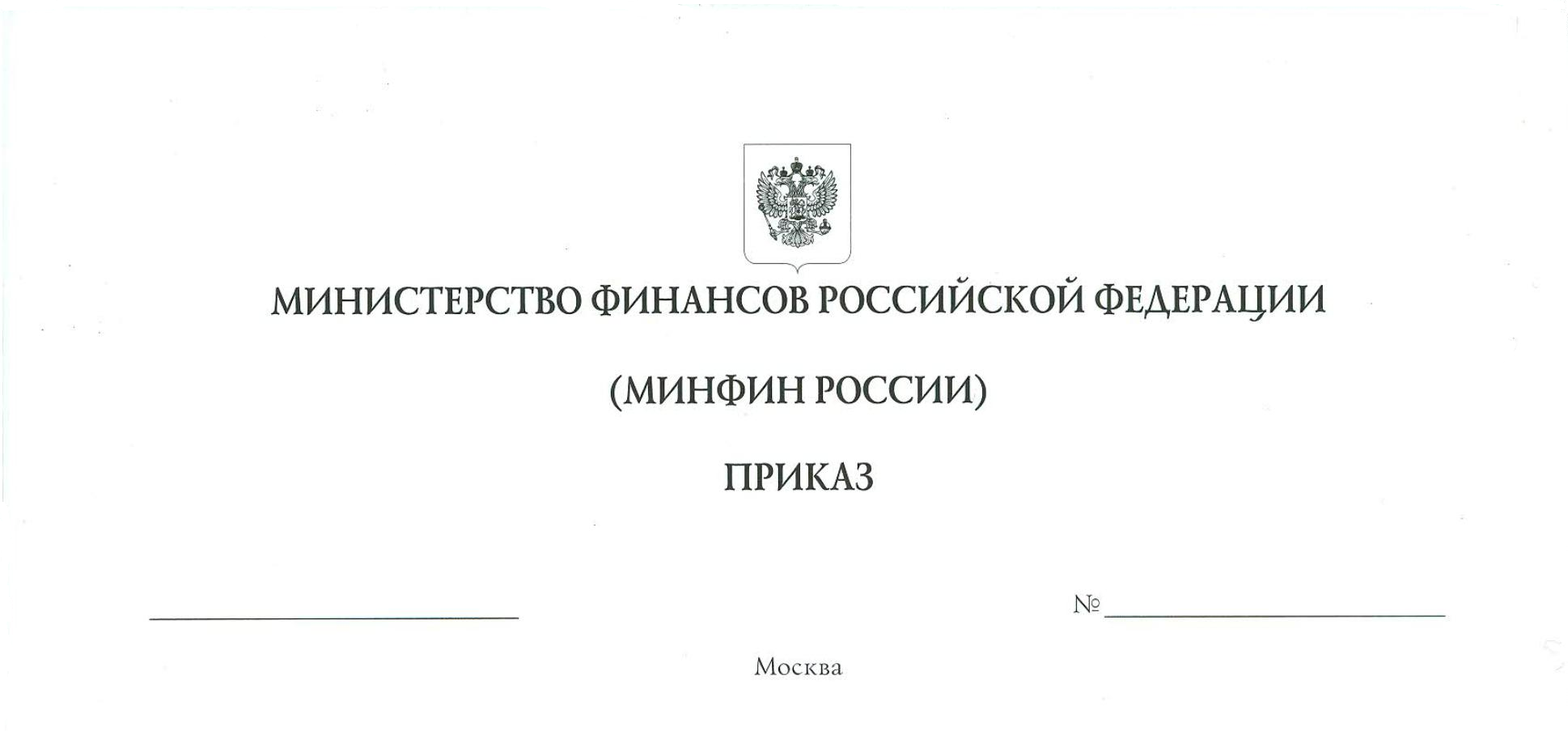 П р и к а з ы в а ю: внести в пункт 1 главы II Методических рекомендаций по заполнению формата представляемой в государственную интегрированную информационную систему в сфере контроля за оборотом драгоценных металлов, драгоценных камней и изделий из них на всех этапах этого оборота информации, структуры сведений, утвержденных приказом Министерства финансов Российской Федерации от 14 февраля 2022 г. 
№ 54, следующие изменения:1) абзац четвертый изложить в следующей редакции:«реквизит «Описание» может содержать более подробную информацию 
о номенклатуре, включать характеристики и описания, которых нет в реквизите «Наименование». По умолчанию реквизит «Описание» может дублировать реквизит «Наименование». Реквизит используется для поиска в перечне партий. Реквизит имеет ограничение 255 символов;»;2) абзац тринадцатый изложить в следующей редакции:«д) аббревиатуры и сокращения однотипны по всем сходным позициям (значения, содержащие единицы измерения, для однородной продукции, изделий формируются 
в едином формате по принципу выбора минимально возможной к использованию единицы измерения, например, «d 0.5»);»;3) в абзаце двадцать четвертом слова «артикул» и «арт.» исключить;4) абзацы двадцать шестой и двадцать седьмой признать утратившими силу.Министр 								                                А.Г. Силуанов